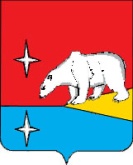 АДМИНИСТРАЦИЯ ГОРОДСКОГО ОКРУГА ЭГВЕКИНОТПОСТАНОВЛЕНИЕО проведении общественных обсуждений На основании обращения непубличного акционерного общества «Чукотская торговая компания» от 24 мая 2021 г. об организации  проведения общественных обсуждений, в целях соблюдения Федеральных законов от 23 ноября 1995 г. № 174-ФЗ «Об экологической экспертизе», от 10 января 2002 г. № 7-ФЗ «Об охране окружающей среды», приказа Госкомэкологии Российской Федерации от 16 мая 2000 г. № 372 «Об утверждении Положения об оценке воздействия намечаемой хозяйственной и иной деятельности на окружающую среду в Российской Федерации», руководствуясь постановлением Администрации городского округа Эгвекинот от 6 декабря 2017 г. № 360-па «Об утверждении Порядка организации и проведения общественных обсуждений намечаемой хозяйственной и иной деятельности, которая подлежит экологической экспертизе, на территории городского округа Эгвекинот», для соблюдения основных принципов охраны окружающей среды, информирования и выяснения мнения общественности об объектах экологической экспертизы, а также о намечаемой хозяйственной и иной деятельности, которая подлежит экологической экспертизе на территории городского округа Эгвекинот и о ее возможном воздействии на окружающую среду, Администрация городского округа ЭгвекинотП О С Т А Н О В Л Я Е Т:1. Назначить общественные обсуждения по проектной документации на строительство объекта: «Дом для граждан старшего возраста», включая предварительные материалы оценки воздействия на окружающую среду (далее – Проектная документация, включая предварительные материалы ОВОС), и провести их 26 июля 2021 года                                       в 16 часов 00 минут в зале заседаний Администрации городского округа Эгвекинот по адресу: п. Эгвекинот, ул. Ленина, д. 9. 2. Подготовку и проведение общественных обсуждений Проектной документации, включая предварительные материалы ОВОС, возложить на заместителя Главы Администрации – начальника организационно-правового Управления Администрации городского округа Эгвекинот Спиридонову И.Л.	3. Для обеспечения доступа заинтересованной общественности, а также выявления и учета общественных предпочтений разместить материалы Проектной документации, включая предварительные материалы ОВОС, с 25 июня 2021 г. в следующих местах: Муниципальное бюджетное учреждение культуры «Централизованная библиотечная система городского округа Эгвекинот» (п. Эгвекинот, ул. Е.А. Прокунина,      д. 12/1);Администрация городского округа Эгвекинот (п. Эгвекинот, ул. Ленина, д. 9);Официальный сайт Администрации городского округа Эгвекинот в информационно-коммуникационной сети «Интернет» (эгвекинот.рф). 	4. Создать комиссию по рассмотрению предложений по итогам общественных обсуждений  материалов Проекта  в составе:	5. Настоящее постановление подлежит обнародованию в местах, определенных Уставом городского округа Эгвекинот, размещению на официальном сайте Администрации городского округа Эгвекинот в информационно-телекоммуникационной сети «Интернет» и вступает в силу со дня его обнародования.	6. Контроль за исполнением настоящего постановления возложить на заместителя Главы Администрации – начальника организационно-правового Управления Администрации городского округа Эгвекинот Спиридонову И.Л.от 3 июня 2021 г.     № 236 - па                          п. ЭгвекинотСпиридонова Ирина Леонидовна-  заместитель Главы Администрации – начальник организационно-правового Управления Администрации городского округа Эгвекинот (председатель комиссии);Глущенко Анастасия Сергеевна- консультант отдела градостроительства и архитектуры Управления промышленной политики Администрации городского округа Эгвекинот (секретарь комиссии);Лысоконь Никита Валерьевич - начальник отдела сельского хозяйства и экологии Администрации городского округа Эгвекинот (член комиссии);Тевлянто Вера Николаевна- член Совета депутатов городского округа Эгвекинот (член комиссии).Глава АдминистрацииР.В. Коркишко